Obec Plavecký Peter Vás pozýva naSúťaž vo varení guláša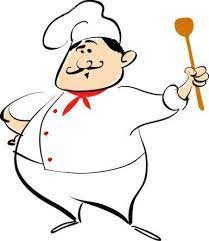 pri kultúrnom dome v Plaveckom Petredňa 17. septembra 2022Prezentácia družstiev: 8.00 – 9.00 hod.Začiatok varenie: 9.00 hod.Predaj gulášov: od 13.00 hod.Registrácia družstiev na Obecnom úrade do 13.9.2022 do 14.00 hodiny.